Mobile Home Bill of Sale Form 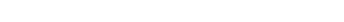 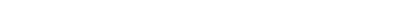 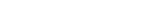 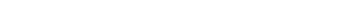 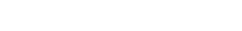 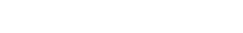 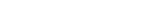 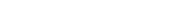 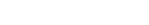 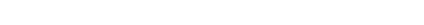 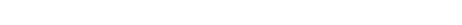 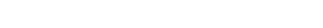 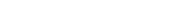 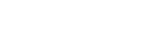 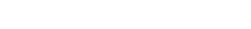 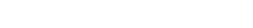 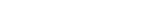 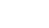 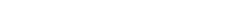 ______________________________________________, (Hereinafter referred to as 'Seller') with a mailing address of ______________________________________________________ for and in consideration of $____________________ (US Dollars), cash in hand paid does hereby sell and transfer to: ______________________________________________, (Hereinafter referred to as “Buyer”) with a mailing address of ______________________________________________________ conveys the following described mobile home: Manufacturer:____________________ Model:_______________________________ Serial Number:_______________________________ Size:____________________ Year (Manufactured):______ Location of Home: _____________________________ The Mobile Home is to be sold free and clear of any liens, encumbrances, or mortgages. The Seller certifies to be the genuine owner of The Mobile Home and said Mobile Home is to be sold in “as-is” condition. Seller's Signature: Print: Buyer's Signature: Print: Date: In the county of _______________________ on ____________________ before me, _________________________________________________________, personally appeared ______________________________________________________________, who proved to me on the basis of satisfactory evidence to be the person(s) whose name(s) is/ are subscribed to the within instrument and acknowledged to me that he/she/they executed the same in his/her/their authorized capacity(ies), and that by his/her/their signature(s) on the instrument the person(s), or the entity upon behalf of which the person(s) acted, executed the instrument. I certify under PENALTY OF PERJURY under the laws of the state of licensure that the foregoing paragraph is true and correct. WITNESS my hand and official seal. Signature: Print: Commission Expiration Date: 